Grade 4 Weekly Newsletter Dec. 4-8, 2017 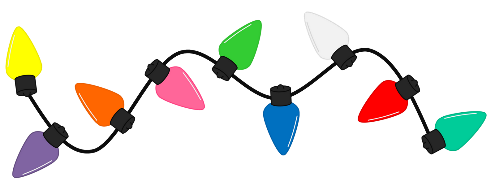 Dear Parents, Last week we had a special guest visit the classroom. Adam brought in his new dog, Lucy. She is a Golden Doodle. The students were very excited to see her and had lots of questions for Adam and his mom. Thanks for bringing in Lucy. She is a beautiful dog!!Here are a few reminders: Report Cards: Please have your child fill out the goal sheet and send it back in the brown report card envelope, if you haven’t done so.Dance-a-thon: Tuesday, Dec. 5th, 6:30-7:30. Pledge Forms were sent home the other week. Christmas Shopping Extravaganza:This is a chance for students to shop for their parents. There is a fee of $2/student. Also, if you are able to bring in donations for this, the deadline is Friday, Dec. 8th. Plasma car and sport scooter raffle tickets: The draw for these items will be during our Christmas concert. Christmas Concert: Tuesday, Dec. 12th.Sports Club Mondays: This is every Monday. Pick up time is 4:15 PM. CARE Club: Every Thursday. Pick up time is 4:15 PM.Thursdays: Library day.Homework: **All homework is due this Friday, Dec.8th.Spelling words for this week are: 1. December, 2. Christmas, 3. children, 4. because, 5. thought 6. though, 7. money, 8. month. There will be a Show What You Know on Friday.Complete the homophone worksheet on plurals and possessives. Practice your math facts up to 7 x 9 by completing the math sheet. The rules that we have been using to learn our multiplication tables are the following:x 0- When multiplying by 0, the answer is always 0.x 1- When multiplying by 1, the answer is always the number that is multiplied by 1.x 2-Double your number, for example: 2 x 4       4+4=8x 3- Double and add one more: for example: 3 x 6,  2 x 6= 12 (or 6 + 6) + 6 =18x4-Double, double, for example: 4 x 6,     2 x 6 =12 (or 6 +6 ), 2 x 6=12 (or 6 + 6),     12 + 12 =24X5-Count by fivesx6-Multiply by five and add one more, for example: 6 x 7   5 x 7=35 + 7=42x7-https://www.youtube.com/watch?v=6GqWD6i3whcRead at least 20 minutes a night. Please use the reading log below to record what you have read. Remember grade fours for every 20 mins you read, you will earn $10 in classroom bucks!! If you would like to borrow books from me, please let me know.If you have any questions, please don’t hesitate to get in touch with me.   S. Baker   sheila.baker@nbed.nb.caDay of the WeekTitle of The BookMinutes ReadParent’s InitialsMondayTuesdayWednesdayThursday